جلسه مجمع عمومی عادی سالیانه شرکت پتروشیمی آبادان رأس ساعت 10:00روز یک شنبه مورخ 1391.04.18 درمحل سالن تلاش با حضور بیش از 87 درصد سهامداران برگزار شد.ترکیب هیات رئیسه مجمع با حضور آقای هاتف به عنوان رئیس مجمع و نظارت آقایان مرندی و افتخار و به دبیری آقای مکوندی تشکیل شد.همچنین نماینده سازمان بورس و نماینده موسسه حسابرسی نیز در جلسه حضور داشتند.مجمع پس از استماع گزارش هیات مدیره توسط آقای جبرئیلی و گزارش بازرس قانونی تصمیمات ذیل را اتخاذ نمود.1- تصویب صورتهای مالی منتهی به سال مالی1390.12.292- تقسیم 500 ريال به عنوان سود نقدی به ازای هر سهم3- انتخاب موسسه حسابرسی آزموده کاران به عنوان حسابرس و بازرس قانونی شرکت4- انتخاب روزنامه اطلاعات به عنوان روزنامه کثیر الانتشارپیام هیأت مدیره:سهامداران محترم به يقين با نگاه متخصصانه ، شرايط اقتصادي جهاني و تحريمهاي اعمال شده بر عليه كشور عزيزمان را درك نموده و آثار اجراي قانون هدفمندي يارانه ها و افزايش شديد هزينه ها و مولفه هاي قيمت تمام شده محصولات و مواد اوليه و انرژي و اثرات بازدارنده و منفي آنها را در بنگاههاي اقتصادي اشراف دارند ومطمئن هستيم سهامداران محترم با هيأت مديره هم عقيده هستند كه سال مورد گزارش داراي شرايط فوق العاده خاص براي فعاليت شركتهاي صنعتي بويژه صنعت پتروشيمي بوده است .خداي متعال را شاكريم كه در سال90 عليرغم تمامي سختيها و مشكلات اقتصادي و تحريمها با همت و تلاش خستگي ناپذير و شبانه روزي خانواده بزرگ پتروشيمي آبادان از جمله كاركنان سخت كوش و فداكار و متخصصان و مديران و حمايتهاي مستمر سهامداران محترم استمرار و تداوم كار و توليد با محوريت توليد بهينه و با برنامه ريزي و اقدامات ارزشمند ، ضمن آغاز و اجراي اصلاحات ساختاري بويژه در بخش مالي و توليد و نيروي انساني رشد و بالندگي و شكوفائي در پيكره مجموعه آشكار گرديده است .شركت پتروشيمي آبادان در سال مورد گزارش ضمن تحقق بودجه اصلاحيه توليد، براي اولين بار در تاريخ بهره برداري خود در دي ماه 1390 با ثبت ركورد توليد 7386 تن و تداوم افزايشي آن در بهمن و اسفند ماه ، در فروردين ماه1391به بالاترين عدد و ركورد توليد 9317 تن دست يافت ، اين ركورد عظيم رشد) 26 ( درصدي نسبت به آخرين ركورد توليد در سال قبل از آن ، فقط با عنايات خداوند منان و تلاشهاي شبانه روزي و فداكارانه تمام كاركنان شريف شركت محقق شده است ، به يقين افزايش توليد بي سابقه و با «محوريت توليد بهينه و اقتصادي» آينده مسير اميد بخش اقتصادي و دورنماي روشن براي پتروشيمي آبادان و سهامداران محترم ترسيم مي نمايد.هيأت مديره بخوبي درك مي نمايد كه سهامداران محترم تحقق EPS پيش بيني شده در اول سال را مورد انتظار داشتند اما اطمينان داريم با تحليل هاي متخصصانه خود تائيد خواهيد فرمود كه عوامل اشاره شده در سطور قبلي و از طرفي تغيير نگرش هيأت مديره و كارشناسان شركت مبني بر تقويت بنيه هاي اقتصادي و مالي مجموعه و مهندسي و مديريت متخصصانه مالي و پرهيز از سودهاي غير عملياتي غيرمنطقي و تكيه بر فعاليت توليدي و تقويت پارامترهاي توليدي و تعهد به رعايت امانت داري و شفاف سازي و حفظ سرمايه هاي سهامداران ، سودهاي واقعي و پايدار و رو به افزايش را درسال جديد به ارمغان خواهد آورد.سرمايه هاي ارزشمند شما در پتروشيمي آبادان به امانت در اختيار گردانندگان و كاركنان شركت قرار دارد و همه ما با درك مسئوليت سنگين نگهداري و تداوم بازدهي مثبت اين امانت ، در تلاشيم تا با رفع تنگناها و گلوگاهها و تعريف طرحهاي توسعه و اصلاحي زود بازده و اجراي آنها با رويكرد جديد مبتني بر «توليد بهينه» و « مديريت قیمت تمام شده» و« تدوين صحيح برنامه ها» و «بودجه هاي عملياتي مناسب» ضمن تحقق خواسته هاي سهامداران عزيز ، سرمايه امانتي شما را به نحو شايسته نگهداري ، بهبود و بهينه سازي و با تقويت فني و توليدي و اقتصادي و مالي ، پويائي آن را تضمين نمائيم .هيأت مديره شركت پتروشيمي آبادان به عنوان نمايندگان امين شما ، اطمينان دارد سهامداران محترم ما را در تحقق اهداف عاليه با محوريت پويائي و بالندگي مجموعه ياري و ما نيز به همراه كليه كاركنان صديق و متخصص و شريف شركت اين عهد را مي بنديم كه اطلاعات وگزارشات شفاف و دقيق و صادقانه از مجموعه درطول سال جديد مشاهده خواهيد نمودو به يقين با لطف پروردگاردر سال 91 از اعلام و ارائه تعديلات منفي در برنامه ها (در صورت عدم وقوع فورس ماژور) خودداري خواهد شد چرا كه فعاليتهاي هيأت مديره مبتني بر برنامه هاي مطالعه شده و منطبق بر واقعيتها و تحقق وعده هاي منطقی استوارمي باشد.(که گزارش عملکرد سه ماهه اول 1391 گواه این مطلب می باشد.)هيأت مديره شركت پتروشيمي آبادان با تحليل شرايط اقتصادي جهاني و كشور و تدوين و اجراي برنامه هاي مناسب عملياتي و توليدي و مديريت و مهندسي دقيق مالي و رفع گلوگاههاي موجود و تقويت واحدهاي پشتيباني و ستادي، اين اطمينان را به سهامداران محترم ميدهد كه ضمن كسب جايگاه واقعي ارزش سهام ، سود شايسته و مناسب و منطبق بر استانداردهاي سازمان بورس و متكي بر عمليات و اجتناب از اعلام سودهاي غيرعملياتي غير منطقي را در سال جاري ارائه نمايد . خوشحال هستيم كه اعلام نمائيم خيلي از پارامترها و شاخص هاي مثبت عملياتي شركت بصورت بي سابقه در حال وقوع و افزايش مي باشد .با عنايت به شناخت كامل از تمام مولفه هاي تاثير گذار در ارزش سهام و سودآوري مناسب ، هيأت مديره به عنوان امين شما سهامداران عزيز توصيه مي نمايد كه سهام شركت پتروشيمي آبادان را در سال 1391 جزء سهام ممتاز و ارزشمند در سبد سهام خود نگهداري و تا حد ممكن درصد آن راافزايش دهيد.اعضاي هيأت مديره :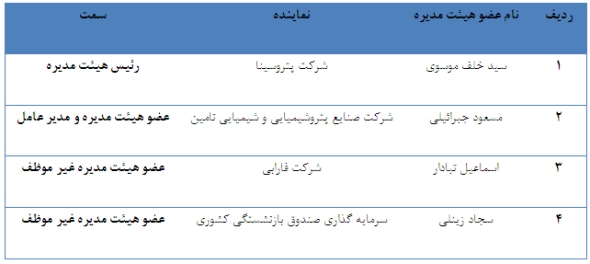 مرور كلي بر جايگاه شركت در صنعت و وضعيت رقابتي آن :با توجه به اینکه میزان تقاضا pvc در جهان رو به افزایش است به تبع آن میزان تولید در این عرصه نیز رو به افزایش است و هر ساله کارخانه ها ومجتمع های عظیم به این عرصه اضافه می شود.لذا بحث رقابتی بازار از اهمیت بالایی بر خوردار است با توجه به ظرفیت تولید بالا در بازار ایران( اضافه شدن تولیدکنندگان جدید ؛پتروشیمی غدیر وپتروشیمی اروند وافزایش ظرفیت بندرامام) ، موضوع رقابت پذیری بنحو چشم گیری خودرا نمایان ساخته است که برنامه های ذیل برای پتروشیمی آبادان از اهمیت زیادی برخوردار می باشد:1. کيفيت قابل اطمينان محصولات پتروشيمي آبادان2. مصرف كنندگان متنوع و كوچك كه عمري 50 ساله را با پتروشيمي آبادان داشته اند3. توان توليد گريدهاي خاص P.V.C كه ديگران فاقد لایسنس وتکنولوژی آن مي باشند4. برنامه ریزی جهت صادرات محصول5. کاهش قیمت تمام شده6. مشتری مداری7. برند سازیهمگي توانمندي هايی هستند كه شركت با اتكا بر آنها در بازار رقابتي توليد و عرضه ، گوي سبقت از رقبا می تواند برباید .افتخارات سال 1391 :کسب افتخارات ذیل با اتکاء به ذات مقدس حضرت احدیت در سال 91 که به عنوان سال " تولید ملی ، حمایت از کار و سرمایه ایرانی " توسط مقام معظم رهبری (مدظله العالی) نامگذاری شده است با همدلی و زحمات بی وقفه و خالصانه کلیه کارکنان شریف و خدوم مجموعه پتروشیمی آبادان حاصل گردیده است :· کسب رکورد تولید 9400 تن در فروردین ماه 1391 برای اولین بار بالاترین رکورد تولید در کل دوران پتروشیمی 7200 تن در ماه بوده است.· کسب رتبه اول شرکت پتروشیمی آبادان در بین شرکتهای تولیدی مدیریتی شرکت سرمایه گذاری نفت و گاز و پتروشیمی تامین (تاپیکو)در اردیبهشت ماه 1391 برای اولین بار و صعود سیزده پله ای در رتبه بندی شرکتها· انجام تولید بهینه و سود آور· انجام تعدیل قیمت در EPS سال 1391 از مبلغ 424 ریال به 737 ریال· پوشش 79 درصدی کل سود قبل از کسر مالیات سال 1391 در مدت 3 ماه اول سال 1391فعالیت های آتی در سال 1391 :- برنامه ريزی و اجرای دوره های آموزشی آشنايی با سيستمهای استاندارد جهت کارکنان مجتمع- بازنگری اساسی ليست تجهييزات کاليبراسيون کليه واحدهای مجتمع جهت اصلاح معيارهای پذيرش ، محل نصب ، فواصل زماني کاليبره کردن و غيره ...- برنامه ريزی وکامپيوتری نمودن اسناد و مستندات (شامل رويه ها و دستورالعمل ها ) سيستم های استاندارد .- پيگيری بهينه کردن و بروز رسانی برنامه کامپيوتری زمانبندی تجهييزات کاليبراسيون و PM- برمبنای چرخه کيفيت ( برنامه ريزی – اجرا- چک کردن – بازنگری ) پروژه هايی بمنظور بهبود مستمرفرآيندها در صورت لزوم تعريف و حتی الامکان اجرا شود.- دريافت گواهينامه های استاندارد ISO 9001 و ISO 14001و OHSAS18001- استاندارد های دیگر که حسب نیاز شرکت پس از اخذ گواهینامه های فوق مورد نیاز است به شرح ذیل است که هزینه ها و زیر ساخت و نتایج حاصل از اخذ این گواهی نامه ها برای شرکت در حال بررسی می باشد.الف – مقرر گردید با توجه به مطالعات انجام شده توسط بازرگانی مجتمع مبنی تقاضای بازار برایPVC بامصارف دارویی برنامه ریزی جهت بررسی واخذ استاندارد برای این نوع PVC دردستورکار قرار گیرد.ب – یکی از مسائل موردنظردر مجتمع بهینه سازی مصرف انرژی می باشدکه در حال حاضرکمیته ی انرژی مسئول بررسی و پیگیری پروژه ها در این زمینه می باشد که انجام این فعالیتهای در چارچوب استاندارد 50001 سرعت و بهبود عملکرد این کمیته را درپی خواهد داشت .